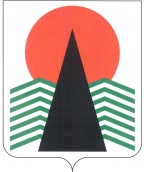 АДМИНИСТРАЦИЯ  НЕФТЕЮГАНСКОГО  РАЙОНАпостановлениег.НефтеюганскО награжденииВ соответствии с решением Думы Нефтеюганского района от 26.09.2012 № 282 «О наградах и почетных званиях Нефтеюганского района», на основании протокола заседания комиссии по наградам от 10.10.2018 № 19  п о с т а н о в л я ю:Наградить Почетной грамотой и Благодарственным письмом Главы Нефтеюганского района граждан Нефтеюганского региона за высокое профессиональное мастерство, вклад в социально-экономическое развитие Нефтеюганского района (приложения № 1, 2).Управлению по учету и отчетности администрации Нефтеюганского района (Раздрогина Т.П.) обеспечить выплату денежного вознаграждения согласно приложению № 1.Настоящее постановление подлежит размещению на официальном сайте органов местного самоуправления Нефтеюганского района.Контроль за выполнением постановления осуществляю лично.Исполняющий обязанности Главы района							С.А.КудашкинПриложение № 1к постановлению администрации Нефтеюганского районаот 26.11.2018 № 2089-паСПИСОКграждан, награждаемых Почетной грамотойГлавы Нефтеюганского районаПриложение № 2к постановлению администрации Нефтеюганского районаот 26.11.2018 № 2089-паСПИСОКграждан, награждаемых Благодарственным письмом Главы Нефтеюганского района26.11.2018№ 2089-па№ 2089-па№Фамилия, имя, отчествоДолжность (род занятий)Размерденежного вознаграж-дения (руб.)Шатиленя Виктория Викторовназаместитель  председателя юридического комитета администрация Нефтеюганского района3500,00Цыбина Лариса Загировнаспециалист-эксперт отдела аналитико-договорной работы  юридического комитетаадминистрация Нефтеюганского района3500,00ВсегоВсего7000,00№Фамилия, имя, отчествоДолжность (род занятий)Кошакова Нина Алексеевназаместитель председателя юридического комитетаадминистрация Нефтеюганского районаШаяхметова Венера Мавлетзяновнаспециалист-эксперт отдела претензионно-судебной работы  юридического комитета администрация Нефтеюганского района